ELECTRONIC REGISTRATION FORM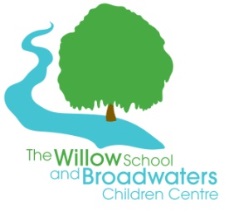 PLEASE WRITE CLEARLY IN CAPITALSPARENT/ CARER’S NAME: MR. /MRS. / MISS. / MS. (HIGHLIGHT)NAME OF CHILD: DATE OF BIRTH:						 GENDER:    BOY/GIRL  (HIGHLIGHT)ADDRESS POSTCODE: TELEPHONE: MOBILE: FEE PAYING (PLEASE HIGHLIGHT ‘FEE PAYING’ IF YOU WILL BE PAYING FOR YOUR CHILD’S CHILDCARE)DAYS REQUESTED (HIGHLIGHT): MONDAY   TUESDAY   WEDNESDAY   THURSDAY   FRIDAY15 HOURS WHEN MY CHILD TURNS 3 YEARS (FREE PLACE)   	FREE FOR 2’S ADDITIONAL INFORMATION: 